附件1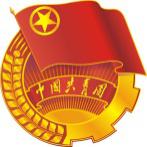 共青团华中师范大学委员会2017年“创青春”助推计划A型项目申报表项目名称：                                          负 责 人：                                  所属单位：           （盖章）               专业年级：                                  联系电话：                                  二〇一七年   月   日申报者情况备注：指导老师简介另附页。申报项目情况说明：1．必须由申报者本人填写；2．本部分中的学院（学生组织）签章视为对申报者所填内容的确认；3．项目分类请以是否注册公司为依据填写4. 项目所属领域请按项目所涉及的主要领域填写；项目名称项目名称负责人情况姓名性别性别出生年月出生年月负责人情况学院专业、年级专业、年级负责人情况学号学历学历学制学制负责人情况联系方式QQ其他成员情况姓  名姓  名性别年龄年龄学历所在单位所在单位所在单位所在单位所在单位其他成员情况其他成员情况其他成员情况其他成员情况其他成员情况其他成员情况指导老师情况姓名姓名职称所在单位所在单位所在单位所在单位所在单位联系方式联系方式联系方式指导老师情况指导老师情况指导老师情况该项目是否已被立项为学校其他创业支持项目□是  □否该项目是否已被立项为学校其他创业支持项目□是  □否该项目是否已被立项为学校其他创业支持项目□是  □否立项部门已申报学校项目类别及等级已申报学校项目类别及等级已申报学校项目类别及等级已申报学校项目类别及等级已申报学校项目类别及等级预计结项时间预计结项时间项目支持经费该项目是否已被立项为学校其他创业支持项目□是  □否该项目是否已被立项为学校其他创业支持项目□是  □否该项目是否已被立项为学校其他创业支持项目□是  □否该项目是否已被立项为学校其他创业支持项目□是  □否该项目是否已被立项为学校其他创业支持项目□是  □否该项目是否已被立项为学校其他创业支持项目□是  □否团队是否已注册公司团队是否已注册公司团队是否已注册公司□是□否□是□否□是□否是否已入驻我校大学生创业特区是否已入驻我校大学生创业特区是否已入驻我校大学生创业特区□是□否□是□否□是□否学院（校级学生组织）意见学院（校级学生组织）意见学院（校级学生组织）意见以上情况属实，同意申报！    学院学生工作负责人（学生组织指导老师）签名：                  年  月  日           以上情况属实，同意申报！    学院学生工作负责人（学生组织指导老师）签名：                  年  月  日           以上情况属实，同意申报！    学院学生工作负责人（学生组织指导老师）签名：                  年  月  日           以上情况属实，同意申报！    学院学生工作负责人（学生组织指导老师）签名：                  年  月  日           以上情况属实，同意申报！    学院学生工作负责人（学生组织指导老师）签名：                  年  月  日           以上情况属实，同意申报！    学院学生工作负责人（学生组织指导老师）签名：                  年  月  日           以上情况属实，同意申报！    学院学生工作负责人（学生组织指导老师）签名：                  年  月  日           以上情况属实，同意申报！    学院学生工作负责人（学生组织指导老师）签名：                  年  月  日           以上情况属实，同意申报！    学院学生工作负责人（学生组织指导老师）签名：                  年  月  日           项目名称项目分类甲类：已创业（）    乙类：未创业（ ）甲类：已创业（）    乙类：未创业（ ）甲类：已创业（）    乙类：未创业（ ）甲类：已创业（）    乙类：未创业（ ）项目所属领域分组(  )A.农林、畜牧、食品及相关产业组B.生物医药组  C.化工技术和环境科学组D.信息技术和电子商务组  E.材料组 F.机械能源组  G.文化创意和服务咨询组H.公益类(  )A.农林、畜牧、食品及相关产业组B.生物医药组  C.化工技术和环境科学组D.信息技术和电子商务组  E.材料组 F.机械能源组  G.文化创意和服务咨询组H.公益类(  )A.农林、畜牧、食品及相关产业组B.生物医药组  C.化工技术和环境科学组D.信息技术和电子商务组  E.材料组 F.机械能源组  G.文化创意和服务咨询组H.公益类(  )A.农林、畜牧、食品及相关产业组B.生物医药组  C.化工技术和环境科学组D.信息技术和电子商务组  E.材料组 F.机械能源组  G.文化创意和服务咨询组H.公益类项目简介公司概况(已创业类别填写)项目实施计划预期成果及产出时间经费预算序号事项预算依据金额（元）经费预算经费预算经费预算经费预算经费预算合计（元）：合计（元）：合计（元）：本人承诺   本人作为本项目负责人，保证以上填报内容的真实性。如果获得立项，本人（以及项目组成员）将严肃、认真地实施项目计划，并按照学校安排参与申报“创青春”系列竞赛，严格执行审批的项目经费预算并按要求及时报送有关材料。签名：   本人作为本项目负责人，保证以上填报内容的真实性。如果获得立项，本人（以及项目组成员）将严肃、认真地实施项目计划，并按照学校安排参与申报“创青春”系列竞赛，严格执行审批的项目经费预算并按要求及时报送有关材料。签名：   本人作为本项目负责人，保证以上填报内容的真实性。如果获得立项，本人（以及项目组成员）将严肃、认真地实施项目计划，并按照学校安排参与申报“创青春”系列竞赛，严格执行审批的项目经费预算并按要求及时报送有关材料。签名：   本人作为本项目负责人，保证以上填报内容的真实性。如果获得立项，本人（以及项目组成员）将严肃、认真地实施项目计划，并按照学校安排参与申报“创青春”系列竞赛，严格执行审批的项目经费预算并按要求及时报送有关材料。签名：指导老师意见    本人同意作为该项目指导老师并认可项目所属单位，指导学生开展项目研究，并按照学校安排以项目研究成果参与申报“创青春”系列竞赛。签名：    本人同意作为该项目指导老师并认可项目所属单位，指导学生开展项目研究，并按照学校安排以项目研究成果参与申报“创青春”系列竞赛。签名：    本人同意作为该项目指导老师并认可项目所属单位，指导学生开展项目研究，并按照学校安排以项目研究成果参与申报“创青春”系列竞赛。签名：    本人同意作为该项目指导老师并认可项目所属单位，指导学生开展项目研究，并按照学校安排以项目研究成果参与申报“创青春”系列竞赛。签名：项目所属单位审批意见（学院团委盖章）年   月   日（学院团委盖章）年   月   日（学院团委盖章）年   月   日（学院团委盖章）年   月   日校团委审批意见（盖章）年   月   日（盖章）年   月   日（盖章）年   月   日（盖章）年   月   日